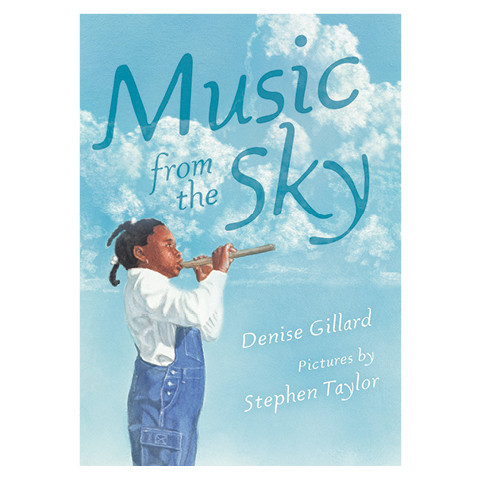 Music From The Sky by Denise Gillard, pictures by Stephen Taylor Call no. E Gi 2011“A lovely intergenerational story in which a young African-American girl and her grandfather share an early morning adventure. The two go out to a marsh, find the right piece of wood, and carry it home. There Grandpa whittles it into a flute so that his granddaughter can make music just like the music she imagined she heard one day gazing up into an azure sky filled with puffy white clouds. The realistic illustrations are rich in color and expression, and add to the gentle atmosphere of this simply told but eloquent story.” From School Library Journal.  